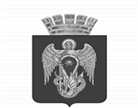 АДМИНИСТРАЦИЯ ГОРОДСКОГО ОКРУГАГОРОД МИХАЙЛОВКАВОЛГОГРАДСКОЙ ОБЛАСТИПОСТАНОВЛЕНИЕ  от  14 сентября 2022г.         №  2475Об утверждении Порядка предоставления субсидии субъектам малого исреднего предпринимательства, осуществляющим выездное торговое обслуживание в малочисленных населенных пунктах городского округа город Михайловка Волгоградской области, в которых отсутствуют объекты розничной торговли  В соответствии  со  статьей 78  Бюджетного  кодекса Российской  Федерации, статьей 17 Федерального закона от 24.07.2007 № 209-ФЗ                   «О развитии малого и среднего предпринимательства в Российской Федерации», постановлением Правительства РФ от 18.09.2020 № 1492                «Об общих требованиях к нормативным правовым актам, муниципальным правовым актам, регулирующим предоставление субсидии, в том числе грантов в форме субсидии, юридическим лицам, индивидуальным предпринимателям, а также физическим лицам - производителям товаров, работ, услуг», и в целях реализации муниципальной программы «Развитие и поддержка малого и среднего предпринимательства городского округа город Михайловка Волгоградской области на 2020-2022 годы», утвержденной постановлением администрации городского округа город Михайловка Волгоградской области от 11.09.2019 № 2734, администрация городского округа город Михайловка Волгоградской области  п о с т а н о в л я е т:        1. Утвердить прилагаемый Порядок предоставления субсидии субъектам малого и среднего предпринимательства, осуществляющим выездное торговое обслуживание в малочисленных населенных пунктах городского округа город Михайловка Волгоградской области, в которых отсутствуют объекты розничной торговли.      2. Настоящее постановление вступает в силу после его  официального опубликования.        3. Контроль исполнения настоящего постановления оставляю за собой.Глава городского округа				                               А.В. ТюринУТВЕРЖДЕН постановлением администрациигородского округа город МихайловкаВолгоградской области                                                                                                                   от 14 сентября 2022г.  № 2475 Порядок предоставления субсидии субъектам малого исреднего предпринимательства, осуществляющим выездное торговое обслуживание в малочисленных населенных пунктах городского округа город Михайловка Волгоградской области, в которых отсутствуют объекты розничной торговлиРаздел I. Общие положения       1. Порядок устанавливает процедуру предоставления субсидии субъектам малого и среднего предпринимательства, осуществляющим выездное торговое обслуживание в малочисленных населенных пунктах городского округа город Михайловка Волгоградской области, в которых отсутствуют объекты розничной торговли (далее – Порядок), и определяет общие положения, порядок проведения отбора получателей субсидии, условия и порядок ее предоставления, требования к отчетности и осуществлению контроля за соблюдением условий и порядка предоставления субсидий и ответственности за их нарушение.        2. Для целей настоящего Порядка используются следующие понятия:     1) заявитель (участник отбора) - субъект малого и среднего предпринимательства, осуществляющий выездное торговое обслуживание в малочисленных населенных пунктах городского округа город Михайловка Волгоградской области, в которых отсутствуют объекты розничной торговли - хозяйствующий субъект (юридическое лицо и индивидуальный предприниматель), отнесенный в соответствии с условиями, установленными Федеральным законом № 209-ФЗ, к малым предприятиям, в том числе к микропредприятиям, и средним предприятиям, и осуществляющий выездное торговое обслуживание в малочисленных населенных пунктах городского округа город Михайловка Волгоградской области, в которых отсутствуют объекты розничной торговли, торгового обслуживания не менее 2 раз  в неделю;    2) получатель субсидии – заявитель, в отношение которого принято положительное решение о предоставлении субсидии, заключивший соглашение о предоставлении субсидии из бюджета городского округа город Михайловка Волгоградской области по форме, утвержденной приказом финансового отдела администрации городского округа город Михайловка Волгоградской области (далее-Соглашение);   3) малочисленные населенные пункты - населенные пункты с численностью населения до 300 человек (приложение 5).    3. Целью предоставления субсидии является финансовая поддержка Администрацией городского округа город Михайловка Волгоградской области (далее – Администрация) субъектов предпринимательства, осуществляющих выездное торговое обслуживание в малочисленных населенных пунктах городского округа город Михайловка Волгоградской области, в которых отсутствуют объекты розничной торговли (далее - субъект предпринимательства, осуществляющий выездное торговое обслуживание).    4. Администрация является главным распорядителем бюджетных средств, до которого в соответствии с бюджетным законодательством Российской Федерации, как получателя бюджетных средств, доведены в установленном порядке лимиты бюджетных обязательств на предоставление субсидии на  соответствующий финансовый год (соответствующий финансовый и плановый период) (далее-главный распорядитель  бюджетных средств).    Предоставление субсидии осуществляется Администрацией в  соответствии со сводной бюджетной росписью в пределах бюджетных ассигнований, предусмотренных в бюджете городского округа город Михайловка Волгоградской области и лимитами бюджетных обязательств, доведенными учредителю на цели, предусмотренные пунктом 3 настоящего Порядка.    Субсидия предоставляется на безвозмездной и безвозвратной основе на основании документов, направленных получателем субсидии для участия в конкурсном отборе, исходя из соответствия категории получателем субсидии и критериям отбора, а также очередности их поступления.  5. Категорию получателей субсидии составляют заявители, соответствующие одновременно следующим критериям:     1)  состоящие в едином реестре субъектов малого и среднего предпринимательства, размещенном на официальном сайте Федеральной налоговой службы (https://rmsp.nalog.ru/) в информационно-телекоммуникационной сети «Интернет»;     2) зарегистрированные и состоящие на налоговом учете на территории городского округа город Михайловка Волгоградской области;     3)  имеющие расчетный счет, открытый в учреждениях Центрального банка Российской Федерации или кредитных организациях; 4) осуществляющие виды экономической деятельности в соответствии с Общероссийским классификатором видов экономической деятельности ОК 029-2014 (КДЕС Ред.2):       47.8 - Торговля розничная в нестационарных торговых объектах и на рынках.    Вид  экономической  деятельности,  предусмотренный настоящим  пунктом, должен быть указан в выписке из Единого государственного реестра юридических лиц (выписке из Единого государственного реестра индивидуальных предпринимателей) субъекта предпринимательства как основной или  дополнительный вид деятельности;    5) имеющие на праве собственности или на ином законном основании транспортное(ые) средство (средства), которое(ые) используется(ются) для осуществления выездного торгового обслуживания и в отношении которого(ых) применяется норма ГСМ, утвержденная распоряжением Министерства транспорта РФ от 14.03.2008 №АМ-23-р “Нормы расхода топлива и смазочных материалов на автомобильном транспорте”, в расчете предполагаемых расходов предоставляемой субсидии на горюче-смазочные материалы согласно приложению 4 к настоящему Порядку;  6) не являющиеся кредитной организацией, страховой организацией (за исключением потребительских кооперативов), инвестиционным фондом, негосударственным пенсионным фондом, профессиональным участником рынка ценных бумаг, ломбардами;     7) не являющиеся участником соглашений о разделе продукции;      8) не осуществляющие предпринимательскую деятельность в сфере игорного бизнеса;    9) не являющиеся в порядке, установленном законодательством Российской Федерации о валютном регулировании и валютном контроле, нерезидентом Российской Федерации, за исключением случаев, предусмотренных международными договорами Российской Федерации;    10) не осуществляющие производство и (или) реализацию подакцизных товаров, а также добычу и (или) реализацию полезных ископаемых, за исключением общераспространенных полезных ископаемых;11) обеспечивающие соблюдение  запрета  на  приобретение получателями субсидий - юридическими лицами,  а  также иными юридическими лицами, получающими средства на основании договоров, заключенных с получателем субсидии, за счет полученных из бюджета городского округа город Михайловка средств иностранной валюты, за исключением операций, осуществляемых в соответствии с валютным законодательством Российской   Федерации  при  закупке  (поставке)   высоко  -  технологичного   импортногооборудования, сырья и комплектующих изделий, а также связанных с достижением результатов предоставления этих средств иных операций, определенных Соглашением и настоящим Порядком;    12) выразившие согласие на осуществление в отношении их проверок Администрацией соблюдения порядка и условий предоставления субсидии, в том числе в части достижения результатов предоставления субсидии, а также на осуществление органами муниципального финансового контроля проверок соблюдения получателем субсидии порядка и условий предоставления субсидии, в соответствии со статьями 268.1 и 269.2 Бюджетного кодекса Российской Федерации и на включение таких положений в Соглашение;   13) быть зарегистрированным, состоять  на  налоговом  учете и осуществлять предпринимательскую деятельность на территории городского округа город Михайловка Волгоградской области на момент подачи заявки на конкурсный отбор и  в  течение  двух  календарных  лет,  следующих  за  годом получения субсидии;   14) субъект предпринимательства - юридическое лицо, осуществляющий выездное торговое обслуживание, в  течение  двух  календарных  лет, следующих за годом получения субсидии, в случае проведения процедуры реорганизации (слияния, выделения, разделения) должен уведомлять о правопреемнике прав и обязанностей по предоставленной субсидии.   6. Критерии отбора получателей субсидии устанавливаются Порядком подведения итогов конкурсного отбора, утверждаемым постановлением Администрации, и включают в себя:      1) период осуществления предпринимательской деятельности;            2) количество обслуживаемых  населенных пунктов;    3) количество наименований товарных групп ассортиментного перечня реализуемых товаров;    4) наличие соглашения о социально-экономическом сотрудничестве с администрацией городского округа город Михайловка Волгоградской области.   7. Способом проведения отбора, по результатам которого определяются получатели субсидии, является конкурс.   8. Сведения о субсидиях при формировании проекта решения о бюджете городского округа на очередной финансовый год и на плановый период, о внесении изменений в  решение о бюджете городского округа на очередной  финансовый  год   и  на  плановый  период   размещаются на  едином портале бюджетной системы Российской Федерации в информационно- телекоммуникационной сети «Интернет».Раздел II.  Порядок проведения отбора          9. Объявление о конкурсном отборе размещается на сайте городского округа город Михайловка Волгоградской области в информационно-телекоммуникационной сети Интернет по адресу www.mihadm.com (далее именуется – сайт городского округа), содержащее следующие сведения:         срок проведения конкурсного отбора, включающий в себя передачу Администрацией документов в Конкурсную комиссию, рассмотрение заявок Конкурсной комиссией, передачу Конкурсной комиссией в Администрацию протокола Конкурсной комиссии и уведомление заявителей (участников  отбора) об отклонении заявки или об отказе в предоставлении субсидии, который не может быть менее 7 рабочих дней;       дату окончания приема заявок заявителей (участников отбора), которая  не может быть ранее 30-го календарного дня, следующего за днем размещения объявления о проведении конкурсного отбора;  наименование, место нахождения, почтовый адрес, адрес электронной почты Администрации;     результаты предоставления субсидии в соответствии с пунктом 26 настоящего Порядка;  требования к заявителям (участникам отбора) и критерии отбора заявителей в соответствии с подпунктом 1 пункта 2 и пунктами 5, 6 и 10 настоящего Порядка и перечню документов, представляемых заявителями (участниками отбора), для подтверждения их соответствия указанным требованиям;    порядок подачи заявок заявителями (участниками отбора) и требования, предъявляемые к форме и содержанию заявок в соответствии  с  пунктом  11 настоящего Порядка;     порядок отзыва заявок, порядок возврата заявок, определяющего в том числе основания для возврата заявок;      порядок рассмотрения и оценки заявок заявителей (участников  отбора) в соответствии с пунктом 14 настоящего Порядка;   порядок предоставления заявителям (участникам отбора) разъяснений положений объявления о проведении конкурсного отбора, даты начала и окончания срока такого предоставления;    срок, в течение которого победитель (победители) конкурсного отбора или единственный заявитель (заявители) (участник отбора) должен подписать Соглашение о предоставлении субсидии из бюджета городского округа город Михайловка Волгоградской области по форме, утвержденной приказом финансового отдела администрации городского округа город Михайловка Волгоградской области (далее-Соглашение);     условия признания победителя (победителей) конкурсного отбора  или единственного заявителя (заявителей) (участника  отбора) уклонившимся от заключения Соглашения;      дату размещения на сайте городского округа результатов конкурсного отбора, которая не может быть позднее 14-го календарного дня, следующего за днем определения победителя (победителей) конкурсного отбора.       10. Требования, которым должен соответствовать заявитель (участник отбора) на дату подачи заявки на участие в конкурсном отборе:     1)  в 2022 году у  заявителя  может быть неисполненная  обязанность по  уплате налогов,  сборов, страховых взносов, пеней, штрафов, процентов, подлежащих уплате в соответствии с законодательством Российской Федерации о налогах  и сборах, в сумме, не превышающая 300 тыс. рублей;    2) отсутствие у заявителя просроченной задолженности по возврату в бюджет городского округа субсидии, бюджетных инвестиций, предоставленных, в том числе в соответствии с иными правовыми актами, а также иная просроченная (не урегулированная) задолженность по денежным обязательствам перед  бюджетом городского округа1;     3) заявитель (участник отбора) - юридическое лицо, осуществляющий выездное торговое обслуживание, не должен находиться в процессе реорганизации, (за исключением реорганизации в форме присоединения к юридическому лицу, являющемуся заявителем (участником отбора), другого юридического лица),  ликвидации, в отношении него не введена процедура банкротства, деятельность субъекта предпринимательства не приостановлена в порядке, предусмотренном законодательством Российской Федерации, а субъект предпринимательства-индивидуальный предприниматель не должен прекратить деятельность в качестве индивидуального предпринимателя;  4) в реестре дисквалифицированных лиц отсутствуют сведения о дисквалифицированных руководителе, членах коллегиального исполнительного органа, лице, исполняющим функции единоличного исполнительного органа, или главном бухгалтере субъекта предпринимательства, осуществляющего выездное торговое обслуживание, являющегося юридическим лицом, об индивидуальном предпринимателе;     5) заявитель (участник отбора), не должен являться иностранным юридическим лицом, а также российским юридическим лицом, в уставном (складочном) капитале которых доля участия иностранных юридических лиц, местом регистрации которых является государство   или  территория,  включенные  в  утвержденный  Министерством  финансовРоссийской Федерации перечень государств и территорий, предоставляющих льготный налоговый режим налогообложения и (или) не предусматривающих раскрытия и предоставления информации при проведении финансовых операций (офшорные зоны), в отношении таких юридических лиц, в совокупности превышает 50 процентов;    6) заявитель (участник отбора), не должен получать средства из бюджета городского округа город Михайловка Волгоградской области, из которого планируется предоставление субсидии в соответствии с настоящим Порядком,  на  основании иных муниципальных  правовых актов на цели, установленные настоящим Порядком:    7) заявитель (участник отбора) не должен находиться в перечне организаций и физических лиц, в отношении которых имеются сведения об их причастности к экстремистской деятельности или терроризму, либо в перечне организаций и физических лиц, в отношении которых имеются сведения об их причастности к распространению оружия массового уничтожения;    8) заявитель (участник отбора) не должен находиться в реестре недобросовестных поставщиков (подрядчиков, исполнителей) в связи с отказом от исполнения заключенных государственных (муниципальных) контрактов о поставке товаров, выполнении работ, оказании услуг по причине введения политических или экономических санкций иностранными государствами, совершающими недружественные действия в отношении Российской Федерации, граждан Российской Федерации или российских юридических лиц, и (или) введением иностранными государствами, государственными объединениями и (или) союзами и (или) государственными (межгосударственными) учреждениями иностранных государств или государственных объединений и (или) союзов мер ограничительного характера2;    11. Требования, предъявляемые к форме и содержанию документов, подаваемых заявителями  (участниками отбора):      Для участия в конкурсном отборе на получение субсидии заявитель (участник отбора) в срок, указанный в объявлении о проведении отбора, направляет на бумажных носителях лично, по почте или через своего представителя следующие документы:      1) заявку по форме и содержанию согласно приложению 1 к настоящему Порядку;    2) сведения об основных показателях деятельности заявителя, в том числе с указанием сведений об уплате налогов, предусмотренных в рамках применяемого режима налогообложения, по форме согласно приложению 2 к настоящему Порядку;    3) согласие на обработку персональных данных по форме согласно приложению № 3 к настоящему Порядку (для физических лиц);   4) копии  документов,  подтверждающих  факт  осуществления деятельности и состоянии на налоговом учете на территории городского округа город Михайловка (выписку из Единого государственного реестра юридических лиц (Единого государственного реестра индивидуальных предпринимателей), (выписку из Единого государственного реестра субъектов малого и среднего предпринимательства) по состоянию на дату, которая предшествует дате подачи заявок не более чем 30 дней, налоговая декларация по осуществляемому виду деятельности и др.);      5) расчет предполагаемых расходов предоставляемой субсидии на горюче-смазочные материалы по форме согласно приложению 4 к настоящему Порядку;      6) копию  (копии) паспорта  транспортного  средства, заверенную заявителем;   7) справку из территориального органа Федеральной налоговой службы по месту постановки на налоговый учет о состоянии расчетов по налогам, сборам, пеням и штрафам на момент участия в конкурсе;   __________  Примечания:1 В соответствии с постановлением Правительства Российской Федерации от 05.04.2022  № 590 «О внесении изменений в общие требования к нормативным правовым актам, муниципальным правовым актам, регулирующим предоставление субсидий, в том числе грантов в форме субсидий, юридическим лицам, индивидуальным предпринимателям, а также физическим лицам - производителям товаров, работ, услуг и об особенностях предоставления указанных субсидий и субсидий из Федерального Бюджета бюджетам субъектов Российской Федерации в 2022 году» действия данного пункта приостановлено до 1 января 2023 г.  8) сведения о заключенном соглашении о социально-экономическом сотрудничестве с администрацией городского округа город Михайловка Волгоградской области (при наличии);  9) копию ассортиментного перечня с указанием товарных групп, планируемых к реализации в  малочисленных населенных пунктах городского округа город Михайловка Волгоградской области, в которых отсутствуют объекты розничной торговли;      10) фото макет торгового объекта;      11) опись документов, содержащую наименование всех прилагаемых документов.  В состав заявок входит согласие заявителя (участника отбора) на публикацию (размещение) в информационно-телекоммуникационной сети «Интернет» информации об заявителе (участнике отбора) конкурсного отбора, о подаваемой заявителем (участником отбора) заявке, иной информации об заявителе (участнике  отбора), связанной с соответствующим конкурсом.    12. Заявка и прилагаемые к ней документы должны быть пронумерованы постранично, прошиты и заверены печатью (при наличии) и подписью руководителя (уполномоченного лица) заявителя. Все документы должны быть четко напечатаны. Подчистки и исправления не допускаются.   13. Заявка с прилагаемыми документами на участие в конкурсном отборе регистрируется Администрацией в день приема и в порядке очередности их поступления в Администрацию в журнале регистрации заявок на получение субсидии.    Заявка на участие в конкурсе, поступившая в Администрацию после окончания срока приема заявок, к участию в конкурсе не допускается.    Заявка на участие в конкурсном отборе может быть отозвана до окончания срока приема заявок путем направления заявителем в Администрацию соответствующего обращения. Отозванные заявки не учитываются при определении количества заявок, представленных на участие в конкурсном отборе.                           В течение всего срока приема заявок на участие в конкурсе Администрация организует консультирование по вопросам подготовки заявок на участие в конкурсе.   14. Рассмотрение заявок и документов на предмет их соответствия установленным в объявлении о проведении конкурсного отбора требованиям, указанных в пункте 11 настоящего Порядка, их оценка, а также  проверка  получателя субсидии  и документов,  подтверждающих соответствия  получателя субсидии требованиям, указанным в подпункте 1 пункта 2 и в пунктах 5, 6 и 10 настоящего Порядка,  осуществляется конкурсной комиссией по проведению итогов конкурсного отбора субъектов малого и среднего предпринимательства на получение субсидии (далее - Конкурсная комиссия).  Порядок формирования Конкурсной комиссии и ее состав утверждаются постановлением администрации городского округа город Михайловка Волгоградской области.  Критерии и сроки оценки заявок, их весовое значение в общей оценке, правила присвоения порядковых номеров заявкам заявителей (участников отбора) по результатам оценки определены в Порядке подведения итогов конкурсного отбора.    Администрация в течение 2 рабочих дней со дня окончания срока приема заявок создает комиссию по определению длины маршрута и передает заявки заявителей с прилагаемыми документами  и акт по определению расстояния от крупного населенного пункта (от указателя) до места торговли (место под установку автолавки) в малочисленном пункте, в котором отсутствуют объекты розничной торговли, к которому прилагается схема маршрута в Конкурсную комиссию.      Конкурсная комиссия в срок не более 2 рабочих дней со дня поступления заявки и прилагаемых к ней документов принимает одно из следующих решений:       -  об отклонении заявки заявителя (участника отбора);       -   об отказе в предоставлении субсидии заявителю (участнику отбора);     - о предоставлении субсидии заявителю (участнику отбора).   Конкурсная комиссия в течении 2 рабочих дней передает в Администрацию протокол Конкурсной комиссии.    Администрация в течение 3 рабочих дней с даты получения протокола конкурсной комиссии письменно уведомляет заявителя (участника отбора) об отклонении заявки или об отказе в предоставлении субсидии.    В случае принятия решения об отклонении заявки заявителя (участника отбора) Администрация направляет заявителю (участнику отбора) письменное уведомление об отклонении заявки заявителя (участника отбора) с указанием причин для отклонения заявки в соответствии с основаниями, установленными пунктом 16 настоящего Порядка.         В случае принятия решения об отказе в предоставлении субсидии  Администрация направляет заявителю (участнику отбора) письменное уведомление об отказе в предоставлении субсидии с указанием причин для отказа в соответствии с основаниями, установленными пунктом  21 настоящего Порядка.  15. Заявитель (участник отбора) несет ответственность за достоверность представляемых им сведений и документов для получения субсидии в соответствии с законодательством Российской Федерации.   16.  Основаниями для отклонения заявок на стадии рассмотрения и оценки заявок являются:    1) несоответствие заявителя (участника отбора)  требованиям, установленным пунктом 10  настоящего Порядка;   2) несоответствие представленных заявителем (участником отбора) заявок и документов, требованиям, установленным в объявлении о проведении конкурса;   3) недостоверность представленной заявителем (участником отбора), информации, в том числе информации о месте нахождения и адресе юридического лица; 4) подача заявителем (участником отбора) заявок на участие в конкурсе на предоставление субсидии после даты и времени, определенных для подачи заявок.   17. Администрация не возмещает заявителям (участникам отбора), не допущенным к участию в конкурсе, участникам и победителям конкурса никаких расходов, связанных с подготовкой и подачей заявок.III. Условия и порядок предоставления субсидии     18. Порядок и сроки рассмотрения документов, представленных получателем субсидии для подтверждения соответствия требованиям, указанным в подпункте 1 пункта 2 и в пунктах 5, 6 и 10, осуществляется в соответствии с пунктом 14 настоящего  Порядка.         19. Размер субсидии составляет не более 300 тыс.рублей на одного заявителя (участника отбора) из расчета 90% планируемых заявителем (участником отбора) расходов на приобретение горюче-смазочных материалов согласно приложению 4 настоящего Порядка.  20. Субсидия предоставляется из бюджета городского округа город Михайловка Волгоградской области, в календарном году, в котором подана заявка на участие в конкурсном отборе.   В случае, принятия Конкурсной комиссии решения о предоставлении субсидии Администрация в срок не более 3 рабочих дней с даты получения протокола Конкурсной комиссией утверждает постановление о предоставлении субсидии, которое подлежит размещению в информационно-телекоммуникационной сети Интернет не позднее 14-го календарного дня, следующего за днем определения победителя конкурсного отбора.    Администрация в течение 2 рабочих дней со дня утверждения постановления о предоставлении субсидии готовит проект Соглашения и заключает его с победителем (победителями) конкурсного отбора, направляет для включения сведения о победителе конкурсного отбора в единый реестр субъектов малого и среднего предпринимательства-получателей поддержки.      В случае неподписания победителем (победителями) отбора проекта Соглашения о предоставлении субсидии, в срок установленный настоящим  Порядком, победитель (победители) отбора признается уклонившимся от заключения Соглашения.  Общий срок рассмотрения и принятия решения Конкурсной комиссией, утверждение Администрацией постановления, а также заключения Соглашения составляет 11 рабочих дней.       21. Основаниями для отказа в предоставлении субсидии заявителю (участнику отбора) являются:   1) несоответствие представленных заявителем (участником отбора) документов,  определенных в подпункте 1 пункта 2 и в пунктах 5, 6 и 10 настоящего Порядка, или не представление (представление не в полном объеме) указанных документов;    2) установление факта недостоверности информации, представленной заявителем (участником отбора) в сведениях и документах;        3) не выполнены условия оказания поддержки настоящего Порядка;     4) ранее было принято решение об оказании аналогичной поддержки (поддержки, условия оказания которой совпадают, включая форму, вид поддержки и цели ее оказания) и сроки ее оказания не истекли;      5)  с   момента   признания   заявителя (участника   отбора),   допустившим   нарушение  порядкаи условий  поддержки, в том числе не обеспечившим целевого использования средств поддержки, прошло менее чем три года;     6) отсутствие в бюджете городского округа город Михайловка Волгоградской области бюджетных ассигнований и лимитов бюджетных обязательств, предусмотренных в установленном порядке на предоставление субсидии.     22. Остаток субсидии, не использованный заявителем по состоянию на 01 января финансового  года, следующего за годом получения субсидии, подлежит возврату в  бюджет городского округа город Михайловка Волгоградской области в соответствии с требованиями,  установленными бюджетным  законодательством  Российской   Федерации   по реквизитам и в сроки, указанным в Соглашении.   23. Субсидии подлежат возврату в бюджет городского округа город Михайловка Волгоградской области при выявлении  фактов  нарушения получателем субсидии условий предоставления субсидии.  В срок не позднее 5 рабочих дней со дня обнаружения нарушений Администрация направляет  получателю субсидии уведомление о возврате субсидии и дополнительное Соглашение о расторжении Соглашения по форме, утвержденной  приказом финансового отдела администрации городского округа город Михайловка Волгоградской области.   Не позднее 10 рабочих дней со дня получения уведомления получателю субсидии необходимо заключить дополнительное Соглашение о расторжении Соглашения и осуществить возврат субсидии.   В случае невозврата субсидии в течение 10 рабочих дней со дня получения уведомления, взыскание средств с получателя субсидии производится в судебном порядке в соответствии с законодательством Российской Федерации.    24. В случае уменьшения Администрации как получателю бюджетных  средств ранее доведенных лимитов бюджетных обязательств,  указанных в пункте 4 настоящего Порядка, приводящего к невозможности предоставления субсидии в размере, определенном в Соглашении, в Соглашение, заключенное с получателем субсидии, включается условие о согласовании новых условий Соглашения или о расторжении Соглашения при не достижении согласия по новым условиям.   В случае возникновения обстоятельств, приводящих к невозможности достижения значений результатов предоставления субсидии, в целях достижения которых предоставляется субсидия, в сроки, определенные соглашением, главный распорядитель бюджетных средств, по согласованию с получателем субсидии вправе принять решение о внесении изменений в соглашение в части продления сроков достижения результатов предоставления субсидии (но не более чем на 24 месяца) без изменения размера субсидии. В случае невозможности достижения результата предоставления субсидии без изменения размера субсидии главный распорядитель как получатель бюджетных средств вправе принять решение об уменьшении значения результата предоставления субсидии.     Главный распорядитель как получатель бюджетных средств, принявший решения, предусмотренные абзацами вторым и третьим пункта 24 настоящего Порядка, обеспечивает включение соответствующих положений в заключенные им соглашения3.    25. Допускается осуществление расходов Администрацией, источником финансового обеспечения которых являются не использованные в отчетном финансовом году остатки субсидии, и включение таких положений в Соглашение при принятии Администрацией как получателем бюджетных средств по согласованию с финансовым отделом администрации городского округа город Михайловка Волгоградской области  либо решения о наличии потребности в указанных средствах или возврате указанных средств при отсутствии в них потребности в порядке и сроки, которые определены порядком, установленном Администрацией.   26. Результатом предоставления субсидии, включаемым в Соглашение, является количество рейсов выполнившего получателем субсидии, в малочисленные населенные пункты городского округа город Михайловка Волгоградской области, в которых отсутствуют объекты розничной торговли.  Значение результата предоставления субсидии и дата его достижения  устанавливаются в Соглашении.    27.  Заявитель (участник отбора)  должен  исполнять требования  пункта 30 настоящего Порядка, а также обеспечивать достижения значений результатов и показателей результативности использования субсидии. 28. Перечисление субсидии осуществляется в соответствии с бюджетным законодательством Российской Федерации в порядке и в сроки,  установленные Соглашением, на счет получателя субсидии открытый в учреждениях Центрального банка Российской Федерации или кредитной организации.IV. Требования к отчетности        29. Получатели субсидии представляют в Администрацию:         а) ежеквартально не позднее 15-го числа, месяца следующего за отчетным кварталом:     - отчет об осуществлении расходов, источником финансового обеспечения которых являются субсидия по форме указанной в соглашении;       - документы, подтверждающие произведенные расходы на горюче-  смазочные материалы (копии путевых листов, копии кассовых чеков)   заверенные заявителем;     - отчет о достижении значений результатов и показателей результативности использования субсидии, по форме указанной в соглашении;      б) не позднее 15 февраля в течение двух календарных лет, следующих за годом получения субсидии:       - сведения об основных показателях деятельности по форме согласно  приложению 2 к настоящему Порядку;       - пояснительную записку о результатах деятельности, содержащую     следующие разделы: - сведения о субъекте предпринимательства (направления и год начала осуществления предпринимательской деятельности, основные   характеристики оказываемых услуг);    - анализ показателей деятельности за отработанный период с указанием причин их изменения;    - наименование мероприятия субсидии, указание года и размера полученной субсидии.   30. Отчеты, указанные в пункте 29 настоящего Порядка, представляются получателями субсидии лично или через представителя по доверенности. В случае представления отчетов через представителя по     доверенности доверенность прилагается.    31.  Формы  представления  получателем  субсидии  отчетности устанавливаются  Соглашением и настоящим Порядком.  При необходимости Администрация как главный распорядитель  бюджетных средств имеет право устанавливать в Соглашении сроки и формы представления получателем субсидии дополнительной отчетности.    32. Оценка эффективности предоставления субсидии, осуществляется Администрацией до 01 марта года, следующего за годом предоставления финансовой поддержки, на основании документов, указанных в пункте 29 настоящего Порядка.Раздел V. Требования об осуществлении контроля (мониторинга) за соблюдениемусловий и порядка предоставления субсидии и ответственности за их нарушение33. Проверку соблюдения получателями субсидии условий и порядка предоставления субсидии, в том числе в части достижения результатов предоставления субсидии, осуществляет Администрация, а также органы муниципального финансового контроля в соответствии со статьями 268.1 и 269.2 Бюджетного кодекса Российской Федерации.34. Ежеквартально и в год, следующий за годом получения субсидии, на основании представленных получателем субсидии документов, указанных в пункте 29, проводится мониторинг достижения значений результатов предоставления  субсидии.Получатель субсидии обязан представить по запросу Администрации и органов муниципального финансового контроля информацию и документы, необходимые для проведения проверок соблюдения получателем субсидии условий и порядка предоставления субсидии.35.  В случае выявления нарушения получателем субсидии условий и порядка предоставления субсидии, установленных настоящим Порядком, не достижения значений результатов и показателей результативности использования субсидии, установленных Соглашением (при отсутствии   обстоятельств, приводящих к невозможности достижения значений результатов предоставления субсидии), представления недостоверных сведений, повлекших необоснованное получение субсидии, а также невозврата неиспользованного остатка субсидии, применяется такая мера воздействия как возврат средств субсидии в бюджет городского округа город Михайловка Волгоградской области.Получатель субсидии уведомляется о необходимости возврата субсидии в объеме, определенном в соответствии с пунктом 37 настоящего Порядка, в течение 60 рабочих дней со дня окончания срока приема отчета о достижении значений результатов и показателей результативности предоставления субсидии письмом Администрации, которое вручается под подпись лично получателю субсидии либо представителю по доверенности или направляется заказным письмом.       В случае направления уведомления заказным письмом оно считается полученным по истечении 15 дней со дня направления.   36. Получатель субсидии обязан осуществить возврат предоставленной субсидии в течение 10 рабочих дней со дня получения уведомления Администрации.       37. Субсидия подлежит возврату в следующих размерах:        1) в полном объеме:       при выявлении нарушения условий и порядка предоставления субсидии, выявленных, в том числе по результатам проверок, проведенных Администрацией	 и органом муниципального финансового контроля;         2) в объеме, пропорциональном не достигнутому результату:  при невыполнении показателей результативности, указанного в Соглашении; 3) в случае использования субсидии не по целевому назначению –
в объеме средств, использованных не по целевому назначению.    38. В случае невозврата субсидии в добровольном порядке взыскание производится в судебном порядке в соответствии с действующим  законодательством Российской Федерации.    39. Информация о нарушении получателем субсидии условий и порядка предоставления субсидии вносится в Единый реестр субъектов малого и среднего предпринимательства - получателей поддержки в соответствии со статьей 8 Федерального закона от 24.07.2007 № 209-ФЗ. В дальнейшем такой заявитель (участник отбора) лишается права на получение субсидии в течении трех лет с момента признания заявителя допустившим нарушение.  __________  Примечания:                                                                                                                                                                                                                                                                                                                                                              2 В соответствии с постановлением Правительства Российской Федерации от 05.04.2022  № 590 «О внесении изменений в общие требования к нормативным правовым актам, муниципальным правовым актам, регулирующим предоставление субсидий, в том числе грантов в форме субсидий, юридическим лицам, индивидуальным предпринимателям, а также физическим лицам - производителям товаров, работ, услуг и об особенностях предоставления указанных субсидий и субсидий из Федерального Бюджета бюджетам субъектов Российской Федерации в 2022 году» условия подпункта  8  пункта 10 применяются в период 2022г. 3 В соответствии с постановлением Правительства Российской Федерации от 05.04.2022 № 590 «О внесении изменений в общие требования к нормативным правовым актам, муниципальным правовым актам, регулирующим предоставление субсидий, в том числе грантов в форме субсидий, юридическим лицам, индивидуальным предпринимателям, а также физическим лицам - производителям товаров, работ, услуг и об особенностях предоставления указанных субсидий и субсидий из Федерального Бюджета бюджетам субъектов Российской Федерации в 2022 году» условия абзаца второго и третьего пункта 24 применяются в период 2022г.Приложение № 1к  Порядку предоставления субсидиисубъектам малого и среднего предпринимательства,осуществляющим выездное торговое обслуживаниев малочисленных населенных пунктах городскогоокруга город Михайловка Волгоградской области,в которых отсутствуют объекты розничной торговлиЗАЯВКАпо мероприятию:__________________________________________________________________________________(наименование вида мероприятия)____________________________________________________________________________________________                                                       (наименование  малого и среднего предпринимательства)ИНН __________________________ КПП ______________________________________________________________Основной  государственный  регистрационный  номер  юридического  лица, индивидуального предпринимателя_______________________________Страховой номер индивидуального лицевого счёта (СНИЛС)_____________________________________________Дата государственной регистрации ______________________________________________________Осуществляемый вид деятельности в соответствии с ОКВЭД ______________________________________________________________________________________________________________________________________________(указывается код с расшифровкой)Применяемая система налогообложения _______________________________________________________________Адрес осуществления предпринимательской деятельности ___________________________________________________________________________________________________________________________________________________(индекс, населенный пункт, улица, дом, квартира)Почтовый адрес ____________________________________________________________________________________(индекс, населенный пункт, улица, дом, квартира)Руководитель _______________________________________________________________________________________Контактный телефон, факс, адрес электронной почты (при наличии)__________________________________________________________________________________________________Контактное лицо _________________________________________________________________________________-_ (фамилия, имя, отчество, должность)Фамилия, имя, отчество руководителя юридического лица, индивидуального предпринимателя ________________________________________________________________________________________________Главный бухгалтер (при наличии) ____________________________________________________________________                                                                                       (фамилия, имя, отчество)Банковские реквизиты субъекта малого и среднего предпринимательства:ИНН _________________________ КПП ______________________________________________р/счет ____________________________________________________________________________Наименование банка _______________________________________________________________БИК банка ________________________________________________________________________Кор/счет __________________________________________________________________________Дополнительные    сведения    о    субъекте  предпринимательства:  Настоящей заявкой подтверждаю свое согласие на:- внесения данных о______________________________________________   (наименование субъекта предпринимательства)   в  Реестр  субъектов  малого  и  среднего предпринимательства - получателей поддержки,   ведение   которого  осуществляется  в  порядке,  установленном Правительством Российской Федерации;    - публикацию (размещение) в информационно-телекоммуникационной сети Интернет информации обо мне, о моей  заявке и иной информации обо мне, связанной с соответствующим конкурсным отбором;    - обработку моих персональных данных;  - осуществление Администрацией проверок соблюдения порядка и условий предоставления субсидии, в том числе в части достижения результатов предоставления субсидии, а также на осуществление органами муниципального финансового контроля проверок соблюдения получателем субсидии порядка и условий предоставления субсидии, в соответствии со статьями 268.1 и 269.2 Бюджетного кодекса Российской Федерации;  Подтверждаю,  что  сведения, содержащиеся в настоящем заявке, а также в иных  документах,  представленных  к настоящей заявке на участие в конкурсном отборе на право получения субсидии, достоверны. Обязуюсь обеспечивать соблюдение запрета на приобретение, а также иными юридическими лицами, получающими средства на основании договоров, заключенных со мной, за счет полученных из бюджета городского округа город Михайловка средств иностранной валюты, за исключением операций, осуществляемых в соответствии с валютным законодательством Российской Федерации при закупке (поставке) высоко-технологичного импортного оборудования, сырья и комплектующих изделий.     Обязуюсь   в  течение  двух  календарных  лет, следующих за годом получения субсидии, в случае проведения процедуры реорганизации (слияния, выделения, разделения) уведомлять о правопреемнике прав и обязанностей по предоставленной субсидии.3Руководитель юридического лица,индивидуальный предприниматель                                ______________  __________________                                                                                              (подпись)           (расшифровка подписи)    МП (печать проставляется при наличии)Представитель юридического лица,                                                         индивидуального предпринимателя 4                               _____________  _________________                                                                                               (подпись)          (расшифровка подписи)_________  (дата)Примечания:1) подлежит  заполнению,  при  положительном ответе по пункту 13 таблицы;2) подлежит  заполнению,  при  положительном ответе по пункту 15 таблицы;3)  подлежит  заполнению, юридическим лицам;4) подписывается  в  случае  представления  заявки  на участие в конкурсном отборе через представителя по доверенности.СВЕДЕНИЯоб основных показателях деятельности_______________________________________________________________(наименование субъекта малого и среднего предпринимательства)Руководитель юридического лица,индивидуальный предприниматель              ______________      __________________                                                                             (подпись)              (расшифровка подписи) МП (печать проставляется при наличии)Представитель юридического лица,индивидуального предпринимателя ³         _____________        _________________                                                                             (подпись)         (расшифровка подписи)_________  (дата)__________Примечания:1) указывается  за двенадцать месяцев года, в котором получена субсидия, далее за год, предшествующий году предоставления отчетности;2) подлежит заполнению субъектами предпринимательства, использующими наемный труд;3) подписывается  в  случае  представления заявки  на участие в конкурсном отборе через представителя по доверенности.СОГЛАСИЕсубъекта персональных данныхна обработку и передачу его персональных данныхЯ, __________________________________________________________________________________(фамилия, имя, отчество полностью)_____________________________________________________________________________________(наименование документа, удостоверяющего личность, серия и номер, датавыдачи и наименование органа, выдавшего документ)зарегистрированный по адресу_____________________________________________________________________________________________________________________________в соответствии с Федеральным законом от 27 июля 2006 г. № 152-ФЗ "О персональных данных", принимаю  решение  о  предоставлении  своих персональных данных и свободно, своей  волей  и  в  своем  интересе даю согласие уполномоченным должностным лицам  администрации городского округа город Михайловка Волгоградской области, расположенной по адресу: 403342, Волгоградская область, г.  Михайловка,  ул.  Обороны,  д. 42а,  на  обработку (любое действие  (операцию)  или  совокупность действий (операций), совершаемых с использованием  средств автоматизации или без использования таких средств с персональными  данными,  включая  сбор, запись, систематизацию, накопление, хранение,  уточнение  (обновление,  изменение),  извлечение, использование, передачу (распространение, предоставление, доступ),   обезличивание, блокирование, удаление, уничтожение) следующих персональных данных:фамилия, имя, отчество и дата рождения;адрес регистрации и фактического проживания;номер телефона (либо иной вид связи);идентификационный номер налогоплательщика;Вышеуказанные  персональные  данные  предоставляю для обработки в целях осуществления администрацией городского округа город Михайловка Волгоградской области  функции  по предоставлению муниципальной  услуги по субсидированию субъектов малого и среднего предпринимательства за счет средств бюджета городского округа город Михайловка Волгоградской области, определенной постановлением администрации городского округа город Михайловка от 12   февраля  2013 г.   №   412  "Об утверждении перечня муниципальных услуг администрации городского округа город Михайловка, подлежащих включению в реестр муниципальных услуг городского округа город Михайловка".Я ознакомлен(а) с тем, что:согласие  на  обработку и передачу персональных данных действует с даты подписания   настоящего   согласия  в  течение  всего  срока  осуществления администрацией городского округа город Михайловка Волгоградской области  функции  по  предоставлению муниципальной  услуги по субсидированию субъектов малого и среднего предпринимательства за счет средств бюджета городского округа город Михайловка Волгоградской области, на поддержку малого и среднего предпринимательства, определенной   постановлением   администрации городского округа город Михайловка от 12  февраля  2013 г.  №  412  "Об утверждении перечня муниципальных услуг администрации городского округа город Михайловка, подлежащих включению в реестр муниципальных услуг городского округа город Михайловка";персональные  данные,  предоставляемые  в  отношении третьих лиц, будут обрабатываться   только   в   целях   осуществления  администрацией городского округа город Михайловка Волгоградской области функции по предоставлению муниципальной  услуги по субсидированию субъектов малого и среднего предпринимательства за счет средств бюджета городского округа город Михайловка Волгоградской области, на поддержку малого и среднего предпринимательства, определенной постановлением   администрации городского округа город Михайловка от   12   февраля  2013    №   412  "Об утверждении перечня муниципальных услуг администрации городского округа город Михайловка, подлежащих включению в реестр муниципальных услуг городского округа город Михайловка";согласие  на  обработку  и  передачу  персональных  данных  может  быть отозвано на основании письменного заявок в произвольной форме;в  случае  отзыва  согласия на обработку и передачу персональных данных администрация городского округа город Михайловка Волгоградской  области  вправе  продолжить  обработку персональных данных без согласия при наличии оснований, указанных в пунктах 2 -11 части 1 статьи 6, части 2 статьи 10 и части 2 статьи 11 Федерального закона от 27 июля 2006 г. № 152-ФЗ                                     "О персональных данных";после  осуществления  администрацией городского округа город Михайловка Волгоградской области  функции по  предоставлению муниципальной  услуги по субсидированию субъектам малого и среднего предпринимательства городского округа город Михайловка Волгоградской области, определенной  постановлением   администрации городского округа город Михайловка от   12   февраля  2013 г.   №   412  "Об утверждении перечня муниципальных услуг администрации городского округа город Михайловка, подлежащих включению в реестр муниципальных услуг городского округа город Михайловка" персональные данные хранятся в течение срока хранения документов, предусмотренных   законодательством   Российской   Федерации,  в  администрации городского округа город Михайловка Волгоградской области."__" _______________ 20__ г.            ______________    ___________________                                                                  (подпись)        (расшифровка подписи)Приложение 4к Порядку предоставления субсидиисубъектам малого и среднего предпринимательства,осуществляющим выездное торговое обслуживаниев малочисленных населенных пунктах городскогоокруга город Михайловка Волгоградской области,в которых отсутствуют объекты розничной торговлиРасчет предполагаемых расходов предоставляемойсубсидии на горюче-смазочные материалыНаименование транспортного средства______________________________________________________Наименование маршрута(ов) ______________________________________________________________Количество рейсов торгового обслуживания  в неделю_____<*> Длина рейса2 определяется от крупного населенного пункта (от указателя) до места торговли (место под установку автолавки) в малочисленном пункте  и обратно.<**> Норма ГСМ на использованный вид транспортного средства определяется согласно распоряжению Министерства транспорта РФ от 14.03.2008 №АМ-23-р “Нормы расхода топлива и смазочных материалов на автомобильном транспорте”.<***> Стоимость одного литра ГСМ на использованный вид транспорта определяется из расчета средней цены двух  АЗС, расположенных на территории городского округа город Михайловка на дату проведения заседания комиссии.Руководитель юридического лица,индивидуальный предприниматель ______________  __________________                                                                    (подпись)     (расшифровка подписи) МП (печать проставляется при наличии)Представитель юридического лица,индивидуального предпринимателя 1   _____________  _________________                                                                   (подпись)        (расшифровка подписи)_________  (дата) подписывается  в  случае  представления  заявки  на участие в конкурсном отборе через представителя по доверенности.2) расстояние от крупного населенного пункта (от указателя) до места торговли (место под установку автолавки) в малочисленном пункте, в котором отсутствуют объекты розничной торговли, указано в приложении №6 настоящему Порядку.Приложение 5к Порядку предоставления субсидиисубъектам малого и среднего предпринимательства,осуществляющим выездное торговое обслуживаниев малочисленных населенных пунктах городскогоокруга город Михайловка Волгоградской области,в которых отсутствуют объекты розничной торговлиПеречень малочисленных населенных пунктов городского округа город Михайловка Волгоградской области, в которых отсутствуют объекты розничной торговлиПриложение 6к Порядку предоставления субсидиисубъектам малого и среднего предпринимательства,осуществляющим выездное торговое обслуживаниев малочисленных населенных пунктах городскогоокруга город Михайловка Волгоградской области,в которых отсутствуют объекты розничной торговлиРасстояние (км) от крупного населенного пункта (от указателя) до места торговли (место под установку автолавки) в малочисленном пункте, в котором отсутствуют объекты розничной торговли№ п/пНаименование информации о субъекте предпринимательстваИнформация1231.Является кредитной организацией, страховой организацией (за исключением потребительских кооперативов), инвестиционным фондом, негосударственным пенсионным фондом, профессиональным участником рынка ценных бумаг, ломбардомда 	  нет2.Является участником Соглашений о разделе продукциида 	  нет3.Осуществляет предпринимательскую деятельность в сфере игорного бизнесада 	  нет4.Является в порядке, установленном законодательством Российской Федерации о валютном регулировании и валютном контроле, не резидентом Российской Федерации, за исключением случаев, предусмотренных международными договорами Российской Федерациида 	  нет5.Осуществляет производство и (или) реализацию подакцизных товаров, а также добычу и (или) реализацию полезных ископаемых, за исключением общераспространенных полезных ископаемыхда 	  нет6.Находится в процессе реорганизации, (за исключение реорганизации в форме присоединения к юридическому лицу, являющемуся заявителем (участником отбора), другого юридического лица),  ликвидации, в отношении него не введена процедура банкротства, деятельность субъекта предпринимательства не приостановлена в порядке, предусмотренном законодательством Российской Федерации, а субъект предпринимательства-индивидуальный предприниматель не должен прекратить деятельность в качестве индивидуального предпринимателя (на момент подачи заявки на конкурсный отбор)да 	  нет7.Государственная регистрация и постановка на налоговый учет осуществлены на территории городского округа город Михайловка Волгоградской областида 	  нет8.Имеется не исполненная обязанность по уплате налогов, сборов, страховых взносов, пеней, штрафов, процентов, подлежащих уплате в соответствии с законодательством Российской Федерации о налогах  и сборах (на момент подачи заявки на конкурсный отбор)да 	  нет9.Имеется просроченная задолженность по возврату в бюджет городского округа субсидии, бюджетных инвестиций, предоставленных, в том числе в соответствии с иными правовыми актами, а также иная просроченная (не урегулированная) задолженность по денежным обязательствам перед  бюджетом городского округа (на момент подачи заявки на конкурсный отбор)да 	  нет10.Является иностранным юридическим лицом, а также российским юридическим лицом, в уставном (складочном) капитале которых доля участия иностранных юридических лиц, местом регистрации которых является государство или территория, включенные в утвержденный Министерством финансов Российской Федерации перечень государств и территорий, предоставляющих льготный налоговый режим налогообложения и (или) не предусматривающих раскрытия и предоставления информации при проведении финансовых операций (офшорные зоны), в отношении таких юридических лиц, в совокупности превышает 50 процентов (на момент подачи заявки на конкурсный отбор)да 	  нет11.Получает средства из бюджета городского округа, из которого планируется предоставление субсидии в соответствии с Порядком,  на  основании муниципальных нормативных правовых актов на цели, установленные настоящим Порядком (на момент подачи заявки на конкурсный отбор)да 	  нет12.В реестре дисквалифицированных лиц отсутствуют сведения о дисквалифицированных руководителе, членах коллегиального исполнительного органа, лице, исполняющим функции единоличного исполнительного органа, или главном бухгалтере заявителя являющегося юридическим лицом, об индивидуальном предпринимателеда 	  нет13.Решение об оказании аналогичной поддержки (поддержки, условия оказания которой совпадают, включая форму, вид поддержки и цели ее оказания) (далее - аналогичная поддержка) принималось ранееда 	  нет14.Сроки оказания аналогичной поддержки истекли 1да 	  нет15.Допущено нарушение порядка и условий оказания поддержкида 	  нетПриложение 2к Порядку предоставления субсидиисубъектам малого и среднего предпринимательства,осуществляющим выездное торговое обслуживаниев малочисленных населенных пунктах городскогоокруга город Михайловка Волгоградской области,в которых отсутствуют объекты розничной торговли№п/пНаименование показателяЕдиница изм.За два предшествующих календарных годаЗа два предшествующих календарных годаЗа отчетный                период¹___год___ год1234561.Доход, полученный от осуществления предпринимательской деятельности, всего в том числе по осуществляемым видам деятельности в соответствии с ОКВЭД: _______ код ОКВЭДтыс. руб.2.Среднесписочная численность    работников²человек3.Количество вновь созданных рабочих местчеловек4.Среднемесячная           заработная платана одного работникарублей5.Объем налогов, сборов, страховых взносов, уплаченных в бюджеты бюджетной системы Российской Федерации(без учета НДС и акцизов)  всего:тыс. руб. в т.ч.Страховые взносыНДФЛ УСН, ПНС, ОСННалог на прибыльЗемельный налогАрендная плата за земельные участкиНалог на имуществоТранспортный налогПриложение 3к Порядку предоставления субсидии субъектам малого и среднего предпринимательства, осуществляющим выездное торговое обслуживаниев малочисленных населенных пунктах городскогоокруга город Михайловка Волгоградской области, в которых отсутствуют объекты розничной торговлиПериод оказания услугиДлина  рейса <*>Количество рейсов в месяцНорма ГСМ <**>Стоимость 1 л ГСМ(рублей)<***>Всего затрат(рублей)(гр.2 х гр.3 х гр.4 х гр.5)/100К выплате,(рублей) (гр.6 х 90%)1234567Наименование населенного пунктаЧисленность населения,чел.х. Курин39х. Стойловский50х. Демочкин64х. Княженский 266х. Заполосный8х. Семеновод63х. Поддубный128х. Кукушкин28х. Субботин205х.Буров7х. Глинище46х. Маломедведевский25х. Большемедведевский86х. Абрамо289х. Большая Глушица95х. Прудки55х. Зиновьев78х. Фролов34х. Веселый113х. Мишин147х. Тишанка12х. Малый Орешкин154Наименование населенного пунктаНаименование населенного пунктаРасстояние (км)Станица Арчединскаях. Курин8,4Станица Арчединскаях. Стойловский11Станица Арчединскаях. Демочкин8,7Станица Арчединскаях. Княженский 221,7Поселок Отрадноех. Заполосный17Поселок Отрадноех. Семеновод6Поселок Отрадноех. Поддубный12Хутор Раздорых. Кукушкин2,4Хутор Раздорых. Субботин13Хутор Сухов-2х.Буров9Хутор Сухов-2х. Глинище12,5Поселок Реконструкциях. Маломедведевский7,5Поселок Реконструкциях. Большемедведевский12,5Хутор Безымянках. Абрамо3 Хутор Сеннойх. Большая Глушица 3Хутор Катасоновх. Прудки3Хутор Катасоновх. Зиновьев17Хутор Карагичевскийх. Фролов25Хутор Плотников-2х. Веселый6,2Хутор Плотников-2х. Мишин5,7Село Сидорых. Тишанка8,5Село Сидорых. Малый Орешкин8,5